§7081.  Construction aid; proceedingsA city or town by a 2/3 vote, at any legal meeting called for the purpose, may raise by tax or loan, from time to time or all at once, a sum not exceeding in all 5% on its regular valuation for the time being, to aid in the construction of railroads in such manner as it deems proper and for that purpose may contract with any person or railroad corporation. At the meetings the legal voters shall ballot, those in favor of the proposition voting "Yes," and those opposed voting "No." The ballots cast shall be sorted, counted and declared in open town meeting and recorded and the clerk shall make return of the ballots to the municipal officers who shall examine the return and, if 2/3 of the ballots cast are in favor of the proposition, the officers shall proceed to carry the proposition into effect.  [PL 1987, c. 141, Pt. A, §4 (NEW).]SECTION HISTORYPL 1987, c. 141, §A4 (NEW). The State of Maine claims a copyright in its codified statutes. If you intend to republish this material, we require that you include the following disclaimer in your publication:All copyrights and other rights to statutory text are reserved by the State of Maine. The text included in this publication reflects changes made through the First Regular and First Special Session of the 131st Maine Legislature and is current through November 1. 2023
                    . The text is subject to change without notice. It is a version that has not been officially certified by the Secretary of State. Refer to the Maine Revised Statutes Annotated and supplements for certified text.
                The Office of the Revisor of Statutes also requests that you send us one copy of any statutory publication you may produce. Our goal is not to restrict publishing activity, but to keep track of who is publishing what, to identify any needless duplication and to preserve the State's copyright rights.PLEASE NOTE: The Revisor's Office cannot perform research for or provide legal advice or interpretation of Maine law to the public. If you need legal assistance, please contact a qualified attorney.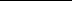 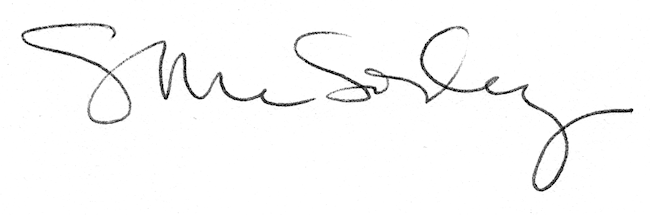 